ПОСТАНОВЛЕНИЕ « 26 » июня   2017 г.                           с.Коргон                                       № 17О внесении изменений в постановление  сельской администрации   Коргонского сельского  поселения  от 10.06.2015  № 29  « О внесении  изменений в Административный регламент  по предоставлению услуги  « Предоставление  земельных участков из состава  земель, государственная  собственность  на которые  не  разграничена , для  целей  не  связанных  со строительством», утв.  Постановлением    сельской администрации Коргонское сельское поселение от  22.07.2014 г. № 29   В целях исправления  юридико-технических  моментов  в  Постановление  сельской администрации Коргонского сельского  поселения  от 10.06.2015  № 29  « О внесении  изменений в Административный регламент  по предоставлению услуги  « Предоставление  земельных участков из состава  земель, государственная  собственность  на которые  не  разграничена , для  целей  не  связанных  со строительством», утв.  Постановлением    сельской администрации Коргонское сельское поселение от  22.07.2014 г. № 29 ПОСТАНОВЛЯЮ :1.   Внести следующие изменения,  а именно:- слова «  п.7.1.»  следует читать « п.2.7.1.» - слова « п. 18.2  исключить .» -исключить.2. Настоящее постановление  вступает в силу  со дня его подписания и подлежит   официальному  обнародованию.                    Глава Коргонского                   сельского поселения                                                       И.Д. АлачевРоссийская Федерация сельская  администрация Коргонского сельского поселения  Усть-Канского района Республика АлтайРоссия ФедерациязыАлтай  РеспубликанынКанн-ОзыаймактынКоргон jурттын  муниципал Тозолмозинин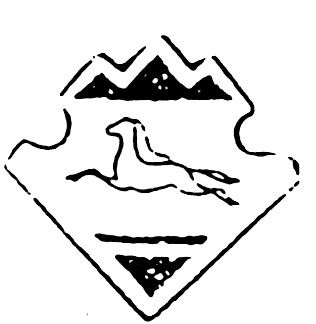 